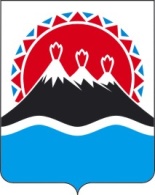 П О С Т А Н О В Л Е Н И ЕПРАВИТЕЛЬСТВА КАМЧАТСКОГО КРАЯ            г. Петропавловск-КамчатскийПРАВИТЕЛЬСТВО ПОСТАНОВЛЯЕТ:Внести в приложение 1 к постановлению Правительства Камчатского края от 16.05.2017 № 205-П «Об установлении Порядка определения размера арендной платы за земельные участки, государственная собственность на которые не разграничена, предоставленные в аренду без торгов, в Камчатском крае» следующие изменения: 1) в части 5:а) в пункте 1 слова «жилья экономического класса» заменить словами «стандартного жилья»;б) в пункте 2 слова «жилья экономического класса» заменить словами «стандартного жилья»;2) часть 9 дополнить пунктом 3 следующего содержания:«3) 0,002 % от кадастровой стоимости земельного участка,  предоставленного юридическим лицам для размещения объектов, предназ-наченных для обеспечения электро-, тепло-, газо- и водоснабжения, водоотведения, связи на объектах ТОР  «Камчатка».».2. Настоящее постановление вступает в силу через 10 дней после дня его официального опубликования.Губернатор Камчатского края	В.И. ИлюхинСОГЛАСОВАНО:Исп. Тишкова Ирина Валентиновнател.: 8 (4152) 42-86-44
Министерство имущественных и земельных отношений Камчатского краяПояснительная запискак проекту постановления Правительства Камчатского края «О внесении изменений в приложение 1 к постановлению Правительства Камчатского края от 16.05.2017 № 205-П «Об установлении Порядка определения размера арендной платы за земельные участки, государственная собственность на которые не разграничена, предоставленные в аренду без торгов, в Камчатском крае»Проект постановления Правительства Камчатского края «О внесении изменений в приложение 1 к постановлению Правительства Камчатского края от 16.05.2017 № 205-П «Об установлении Порядка определения размера арендной платы за земельные участки, государственная собственность на которые не разграничена, предоставленные в аренду без торгов,  в Камчатском крае» (далее – проект постановления Правительства Камчатского края) разработан в соответствии с протоколом рабочего совещания по проблемным вопросам функционирования ТОР «Камчатка» от 29.06.2018.Проект постановления Правительства Камчатского края размещен 28 августа 2018 года на Едином портале проведения независимой антикоррупционной экспертизы и общественного обсуждения проектов нормативных правовых актов Камчатского края для проведения в срок по 6 сентября независимой антикоррупционной экспертизы.В соответствии с постановлением Правительства Камчатского края от 06.06.2013 № 233-П «Об утверждении порядка проведения оценки регулирующего воздействия проектов нормативных правовых актов и экспертизы нормативных правовых актов Камчатского края», настоящий проект распоряжения Правительства Камчатского края подлежит проведению процедуры оценки регулирующего воздействия.№О внесении изменений в приложение 1 к постановлению Правительства Камчатского края от 16.05.2017        № 205-П «Об установлении Порядка определения размера арендной платы за земельные участки, государствен-ная собственность на которые не разграничена, предоставленные в аренду без торгов, в Камчатском крае» Заместитель Председателя
Правительства Камчатского краяЮ.Н. ЗубарьРуководитель Агентства инвестиций и предпринимательства Камчатского краяО.В. ГерасимоваВрИО Министра финансов Камчатского краяС.Л. ТечкоРуководитель Агентства приоритетных проектов развития Камчатского края  Ю.Ю. ХаритоноваМинистр имущественных и земельных отношений Камчатского края И.Г. БогдановаНачальник Главного правовогоуправления Губернатора и Правительства Камчатского краяС.Н. Гудин